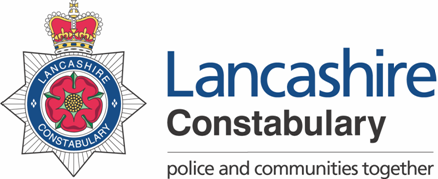 ROLE PROFILEPlease note the link will provide information about all competency levels however you should refer to the level indicated above. The levels are progressive so for example if level 2 is applicable all the areas in Level 1 & 2 in that competency area would apply to the role.Please note that the use of the terms “Assessment & Interview” is based upon candidates being successfully short-listed. In addition, the Division reserves the right to select the most suitable candidate based upon any combination of assessments that is deems appropriate.	 			     			 Date last updated: April 2019Post Title:Grounds Maintenance Operative   Grounds Maintenance Operative   Grade:LC 4JE: 1287Location:Lancashire Constabulary Headquarters   Lancashire Constabulary Headquarters   Responsible to:Grounds Maintenance SupervisorGrounds Maintenance SupervisorJob Purpose:Responsible for the up-keep and maintenance of the soft and hard landscaping on the Constabulary’s sites. Carry out salt/gritting during the winter period to the Headquarters and associated site when conditions require. Key Responsibilities:This is not a comprehensive list of all the tasks which may be required of the post holder. It is illustrative of the general nature and level of responsibility of the work to be undertaken.Carry out all aspects of soft and hard landscape maintenance across the Constabulary’s estate to ensure they are presented to a presentable standard.To safely operate and maintain a wide range of horticultural equipment, including but not limited to mowers, hedge cutters, leaf blowers and sundry hand tools.To undertake routine safety and maintenance checks of all issued plant and equipment, in line with the training provided, and to report any defects promptly.To carry out low level tree maintenance, such as dead wooding, branch pruning and fallen branch removal.Undertake the gritting and snow clearance of external areas in order to maintain clear access to buildings and facilities, in accordance with the Constabulary’s policy.To ensure all means of egress/fire escapes from buildings are kept clear of algae and moss.Carry out guttering clearing on low level building on the Headquarters estate.Participate in a green waste management procedure for the Constabulary.To maintain and control a small stock of consumables required to undertake day to day activities in accordance with the relevant H&S legislation.Carry out periodic visits to sites to carry out any jobs that arise, which require specialist landscaping to be undertaken.Ensure Health and Safety standards and procedures are followed.Willingness to work outdoors all year round in inclement weather, sometimes in extreme conditions. To support the Maintenance Team as directed.Work with customers and colleagues to ensure delivery of effective communication and management of expectations.  Adopting a customer focussed approach.To be responsible for improving your performance by participating in the Professional Development Review (PDR) process with your manager.  To undertake other duties and additional responsibilities which are consistent with the nature, responsibilities and grading as and when required.    Behaviours :Behaviours :Behaviours :The Competency and Values Framework (CVF) has six competencies that are clustered into three groups. These competencies will be incorporated into the interview stage of the selection process.For more details on these competencies please follow the link provided.https://profdev.college.police.uk/competency-values/This role is required to operate at or be working towards the levels indicated below:The Competency and Values Framework (CVF) has six competencies that are clustered into three groups. These competencies will be incorporated into the interview stage of the selection process.For more details on these competencies please follow the link provided.https://profdev.college.police.uk/competency-values/This role is required to operate at or be working towards the levels indicated below:The Competency and Values Framework (CVF) has six competencies that are clustered into three groups. These competencies will be incorporated into the interview stage of the selection process.For more details on these competencies please follow the link provided.https://profdev.college.police.uk/competency-values/This role is required to operate at or be working towards the levels indicated below:Resolute, compassionate and committedResolute, compassionate and committedResolute, compassionate and committedBehaviourLevelTo be Identified byWe are emotionally aware1InterviewWe take ownership2InterviewInclusive, enabling and visionary leadershipInclusive, enabling and visionary leadershipInclusive, enabling and visionary leadershipWe are collaborative1InterviewWe deliver, support and inspire1InterviewIntelligent, creative and informed policingIntelligent, creative and informed policingIntelligent, creative and informed policingWe analyse critically1InterviewWe are innovative and open minded2InterviewValues :Values :All roles are expected to know understand and act within the ethics and values of the Police Service. These will be assessed within the application/assessment or interview stage of the recruitment/selection process.All roles are expected to know understand and act within the ethics and values of the Police Service. These will be assessed within the application/assessment or interview stage of the recruitment/selection process.IntegrityImpartialityPublic ServiceTransparencyQualification Qualification Qualification EssentialDesirableTo be identified byPossess, or be willing to work towards within a period of 2 years, a relevant Level 3 qualification in horticulture (e.g. Diploma, HNC)Relevant Health and Safety qualifications (IOSH, NEBOSH etc.)Application Form / Interview  Knowledge / ExperienceKnowledge / ExperienceKnowledge / ExperienceKnowledge and competence within a horticultural environment or willingness to undertake training   Application Form / Interview  Experience of carrying out general soft and hard landscaping maintenance  Application Form / Interview  Experience of working under own initiative, investigating problems, developing solutions and taking appropriate timely actions to resolve them   Application Form / InterviewThe ability to effectively plan, organise and prioritise workloads to meet timescales Managing Gritting and snow clearance on numerous sites across a regional basisApplication Form / InterviewDemonstrate Self-Motivation and work as part of a team to deliver a quality service InterviewKnowledge of trees, shrubs and plants and to maintain them to the species specific requirement  Working knowledge of GDPRInterview Promote and comply with our obligations under the Equality Act 2010, Data Protection and Health & safety legislation in the delivery of service and the treatment of othersApplication Form / InterviewOther  Other  Other  An acceptable level of sickness absence in accordance with the Constabulary’s Attendance Policy.Attendance to be checked post interview by Recruitment for internal staff, via references for external applicantsPPE will be wornInterviewDemonstrate a flexible approach to working practices. Hours and locations.InterviewBe physically fit and able to undertake the duties of the role, including manual handling.InterviewFull valid driving licenceApplication FormThe ability and willingness to travel on Constabulary business, as required.Application Form /Interview